от 01.04.2024 года				№ 26В целях приведения нормативных правовых актов в соответствие с действующим законодательством, руководствуясь положением Конституции Российской Федерации, Трудовым кодексом Российской Федерации, Федеральным законом от 02.03.2007 № 25-ФЗ «О муниципальной службе в РФ», администрация муниципального образования Володарское сельское поселение Лужского муниципального района Ленинградской области ПОСТАНОВЛЯЕТ:Внести следующие изменения и дополнения в постановление № 57 от 18.12.2010 года. «Об утверждении Регламента и Правил внутреннего трудового распорядка администрации Володарского сельского поселения» (далее Правила)1.1. Главу 7 Правил дополнить пунктом 32 следующего содержания:«При нарушении работодателем установленного срока соответственно выплаты заработной платы, оплаты отпуска, выплат при увольнении и (или) других выплат, причитающихся работнику, работодатель обязан выплатить их с уплатой процентов (денежной компенсации) в размере не ниже одной сто пятидесятой действующей в это время ключевой ставки Центрального банка Российской Федерации от начисленных, но не выплаченных в срок сумм и (или) не начисленных своевременно сумм в случае, если вступившим в законную силу решением суда было признано право работника на получение неначисленных сумм, за каждый день задержки начиная со дня, следующего за днем, в который эти суммы должны были быть выплачены при своевременном их начислении в соответствии с трудовым законодательством и иными нормативными правовыми актами, содержащими нормы трудового права, коллективным договором, соглашением, локальным нормативным актом, трудовым договором, по день фактического расчета включительно. При неполной выплате в установленный срок заработной платы и (или) других выплат, причитающихся работнику, размер процентов (денежной компенсации) исчисляется из фактически не выплаченных в срок сумм.Размер выплачиваемой работнику денежной компенсации может быть повышен коллективным договором, локальным нормативным актом или трудовым договором. Обязанность по выплате указанной денежной компенсации возникает независимо от наличия вины работодателя.»Опубликовать настоящее постановление в сети Интернет на официальном сайте Администрации Володарского сельского поселенияНастоящее постановление вступает в силу с момента опубликования на официальном сайте администрации Володарского сельского поселенияКонтроль за исполнением постановления оставляю за собой.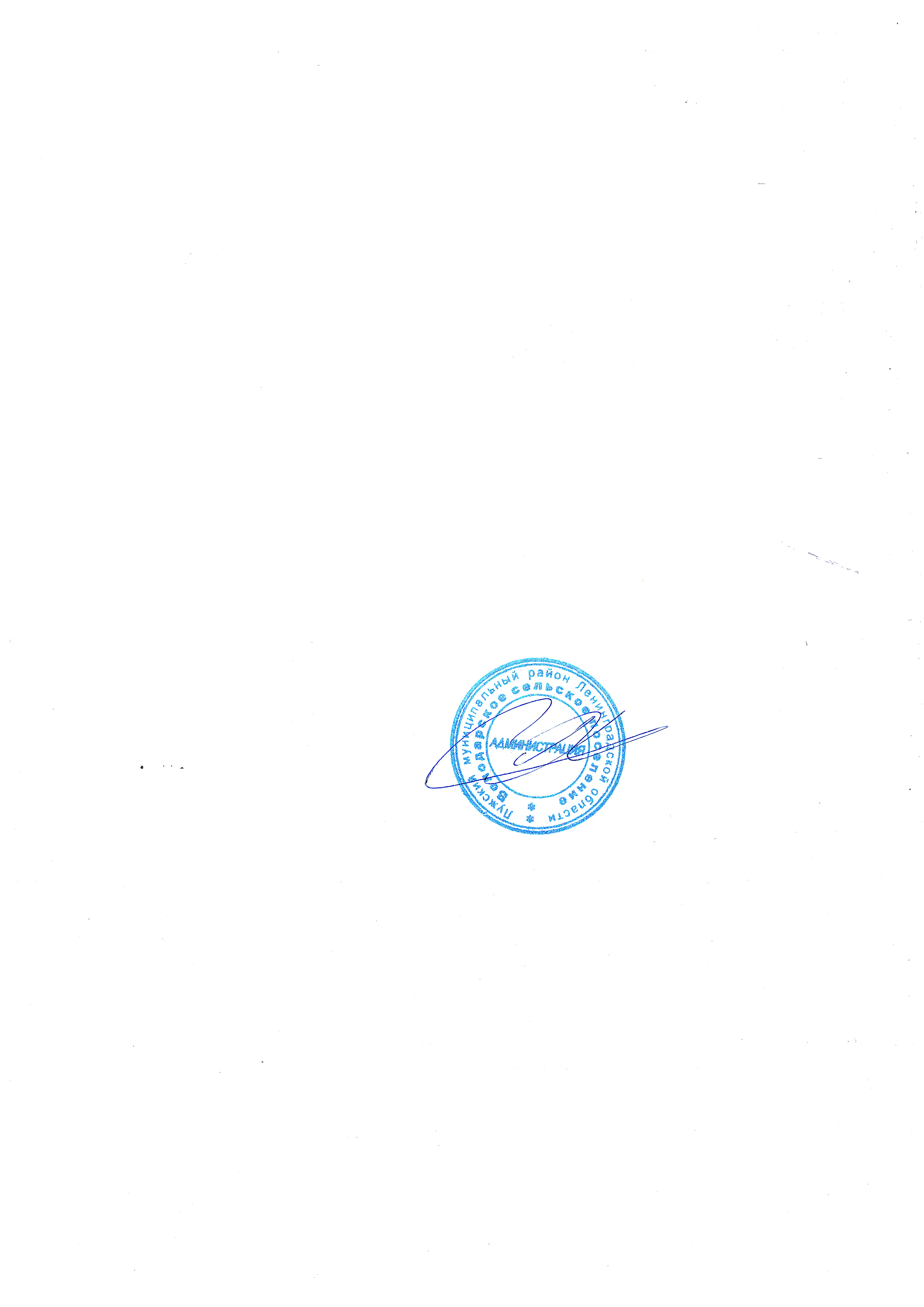 И.о. главы администрации Володарского сельского поселения					К.М. ПесенкоО внесении изменений в постановление № 57 от 18.12.2010 г. «Об утверждении «Правил внутреннего трудового распорядка администрации МО" Володарское сельское поселение»